Cùng bé trang trí lớp đón TếtNgày 31/01/2024, các bé lớp MGN B4 rộn ràng trang trí lớp học của mình để chào đón Tết đến Xuân về.Vào những ngày cuối năm chuẩn bị bước sang thềm năm mới không khí ở trường mầm non Hoa Sữa những ngày này càng rộn ràng, ấm áp cô giáo đã tổ chức cho bé và các bạn làm đẹp hơn không gian lớp học của mình như: Trang trí cây đào, cây mai, kết hoa, vẽ tranh, làm thiệp, làm những món quà nhỏ tặng người thân...Bé còn được mặc những bộ áo dài Tết thật rực rỡ và cùng trò chuyện liên hoan thật vui vẻ và đầm ấm.Thông qua hoạt động, giúp các bé hiểu được ý nghĩa của ngày Tết cổ truyền dân tộc, thể hiện được cảm xúc và khả năng giao tiếp khi hoạt động, bộc lộ được kỹ năng tạo hình thông qua các sản phẩm làm được.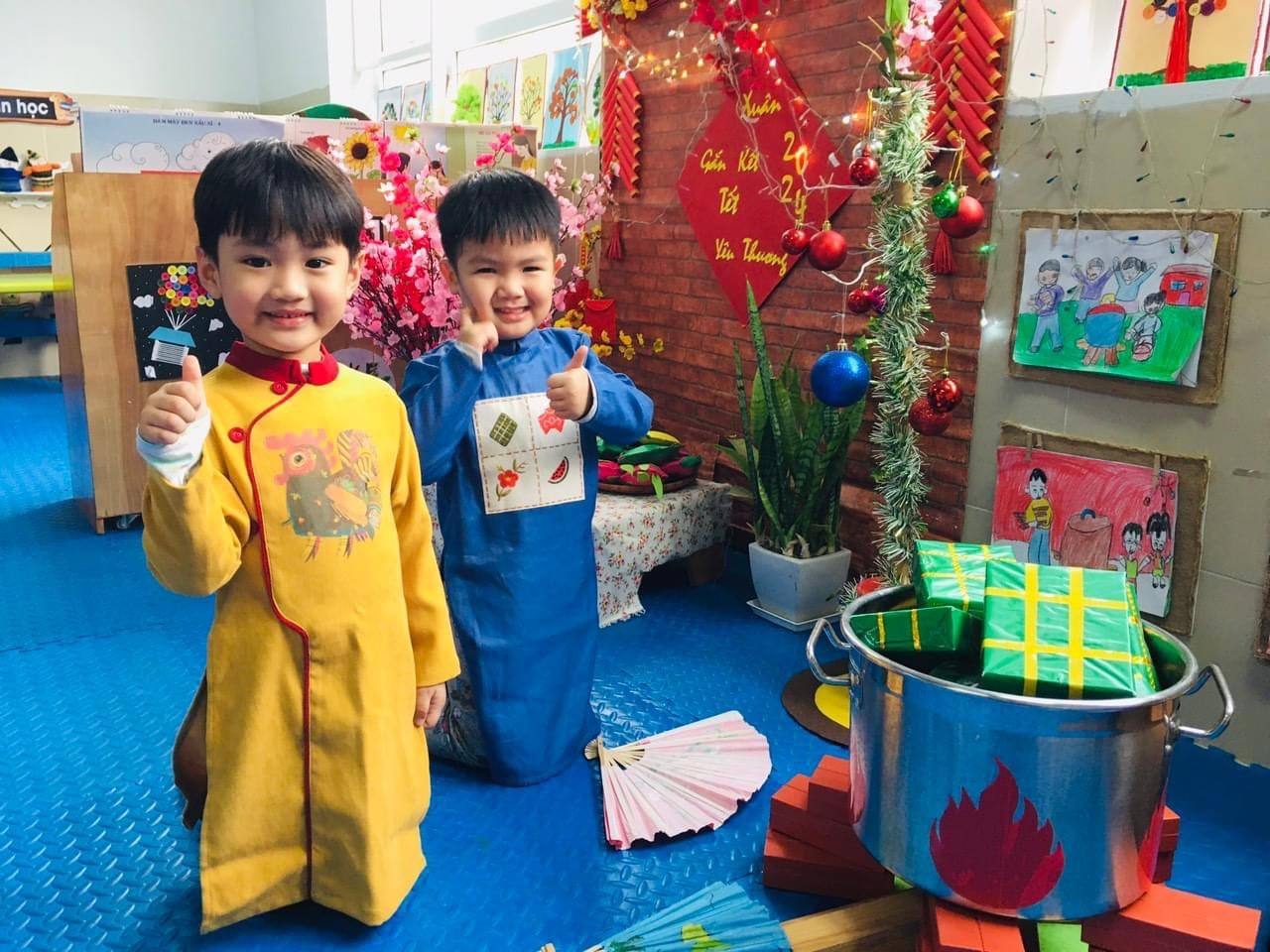 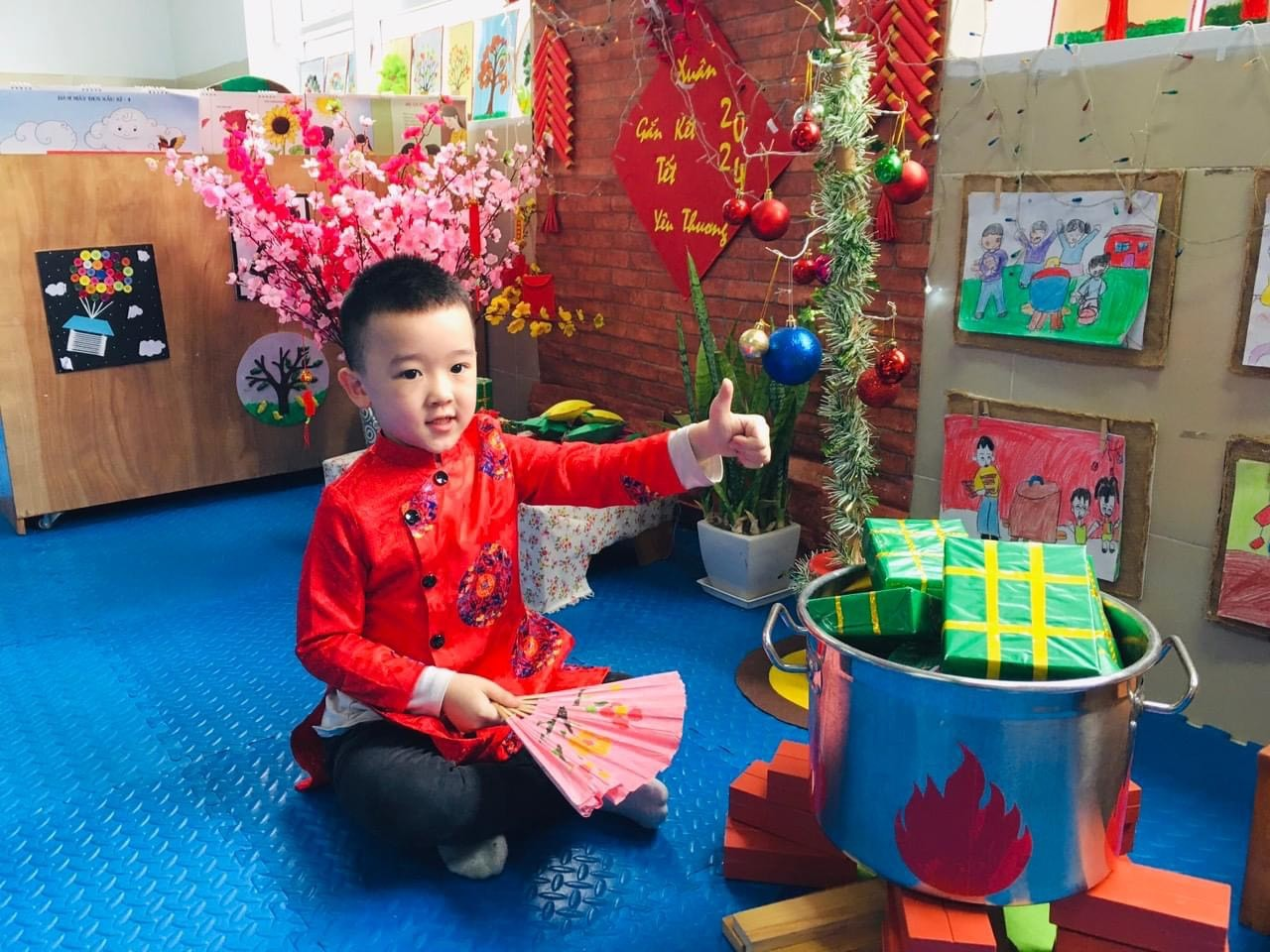 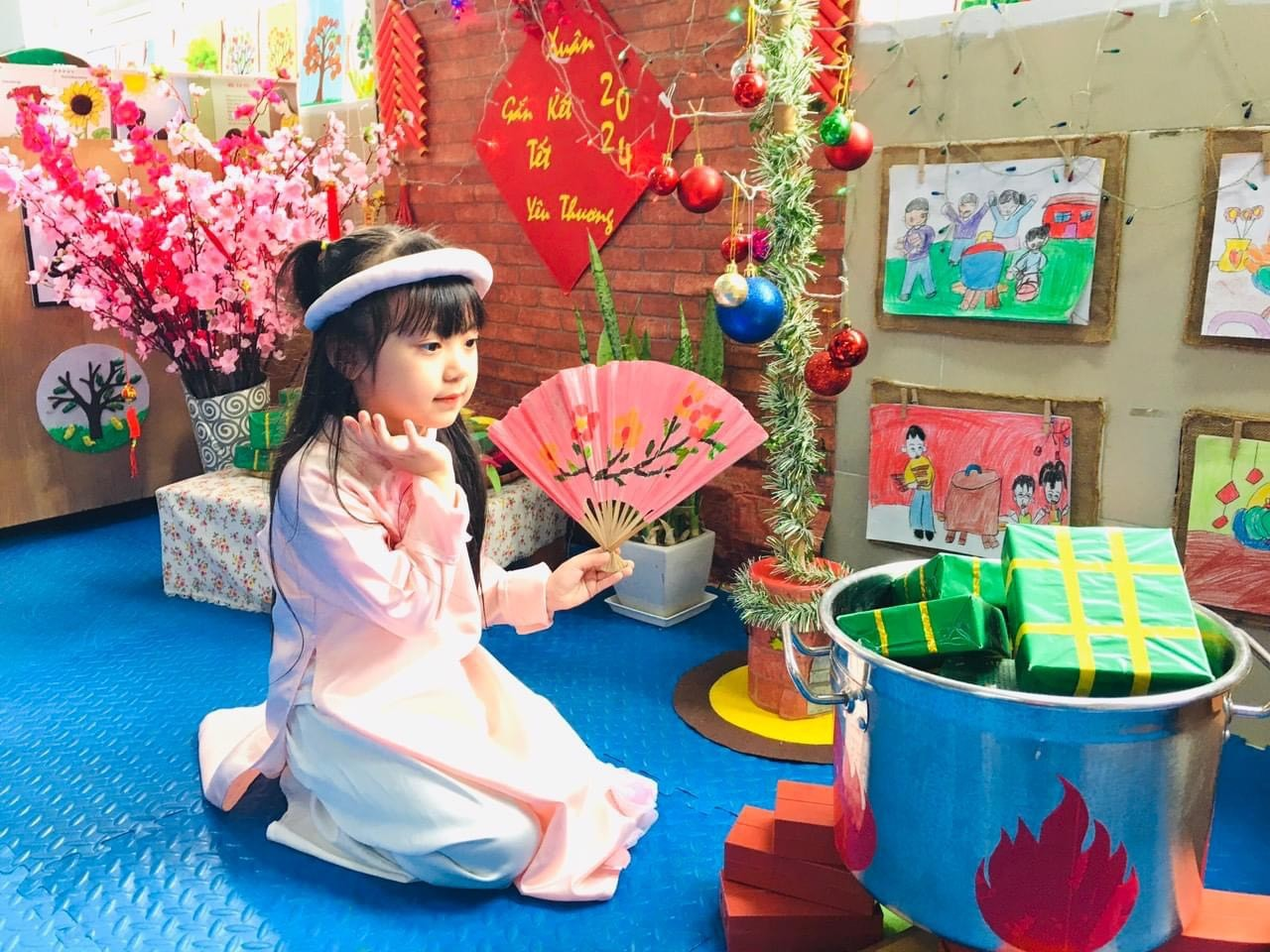 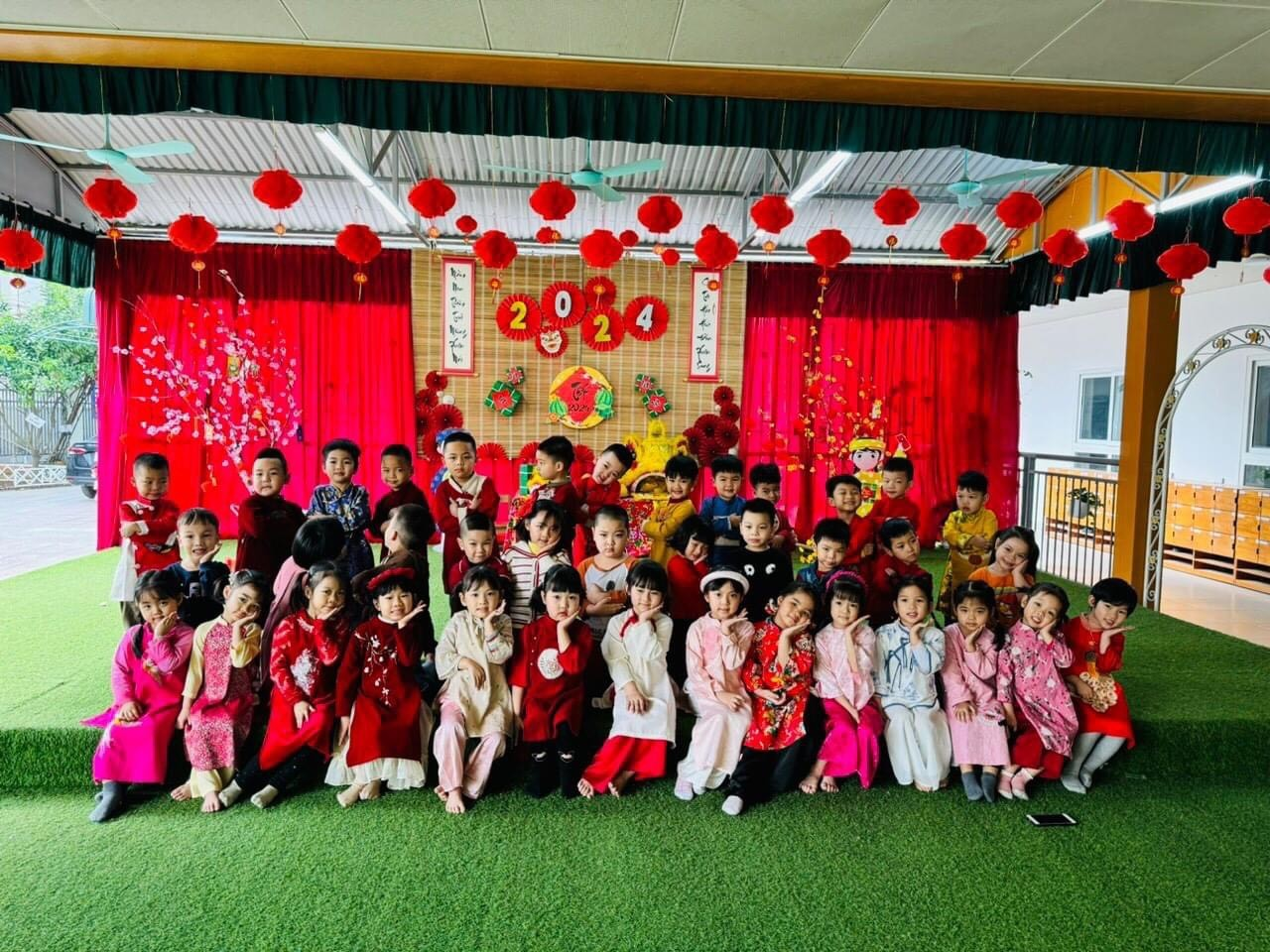 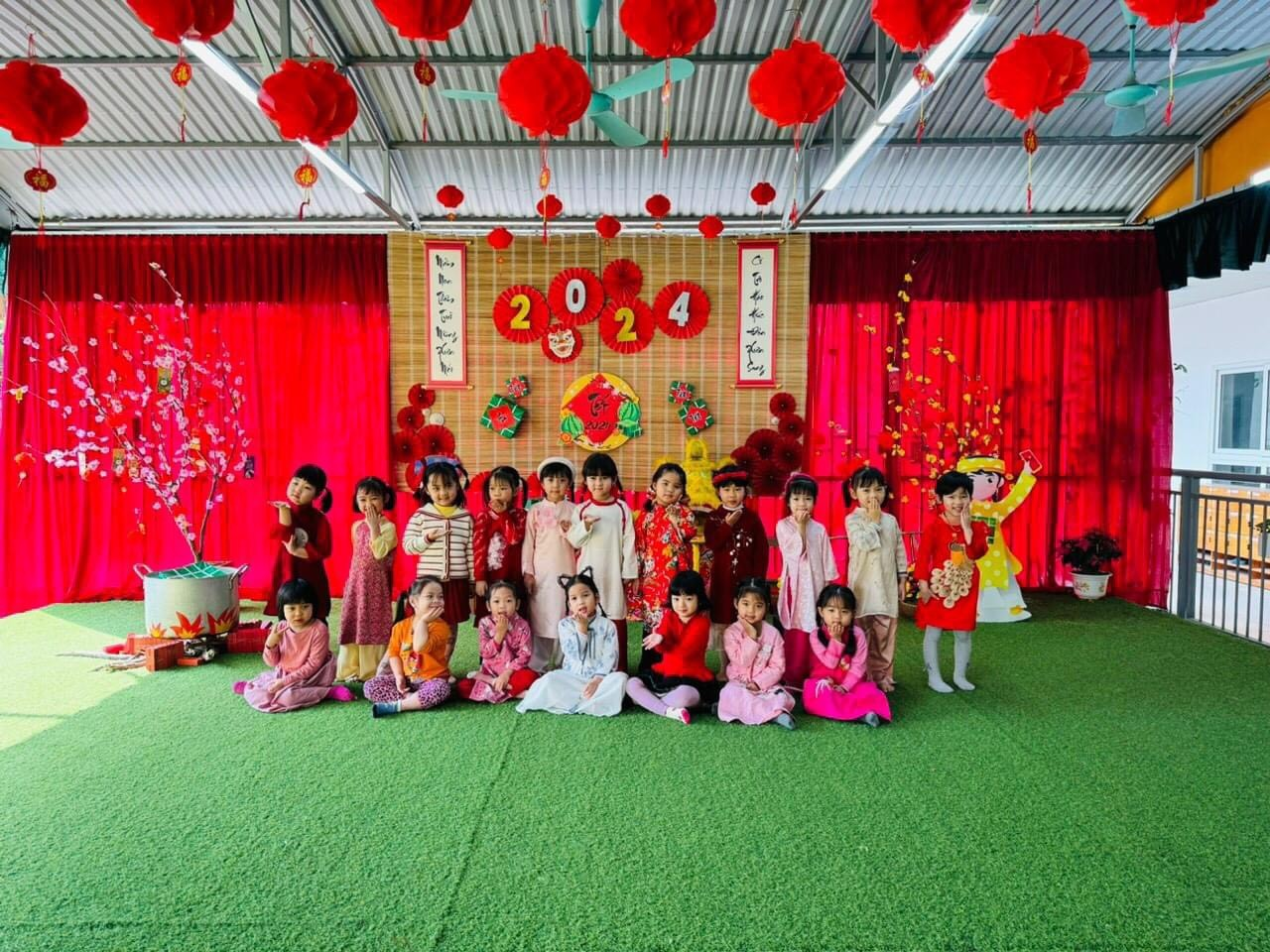 